Министерство образования, науки и молодёжной политики Республики КомиГПОУ « Коми республиканский агропромышленный техникумМДК 02.02 «Управление коллективом исполнителей» Контрольная работа для студентов - заочников 3 курса  специальности23.02.03. Техническое обслуживание и ремонт автомобильного транспортаКонтрольная работа – обязательная форма отчетности студента заочного отделения по междисциплинарному курсу МДК 02.02 «Управление коллективом исполнителей». Контрольная работа состоит из трех заданий. Содержание контрольной работы должно строго соответствовать поставленным вопросам. Таблица 1 Распределения контрольных вопросов по вариантамВыполненная контрольная работа должна содержать: - титульный лист;- содержание;- основная часть (ответы на 5 вопросов и задача);- список использованных источников и литературы (не менее трёх источников). Список использованной литературы включает только те источники, которые, так или иначе, задействованы при написании контрольной работы.К оформлению контрольной работы предъявляются определенные требования: - допускаются только напечатанный вариант контрольной работы;- объем составляет 10-15 страниц;- страницы должны быть пронумерованы.На титульном листе необходимо указать: название образовательного учреждения, номер варианта контрольной работы по междисциплинарному курсу «Управление коллективом исполнителей», ФИО обучающегося, курс, ФИО преподавателя.Печатный текст работы размещается на стандартных листах бумаги (формат А4). При этом выдерживаются следующие нормативы: текст печатается на листе бумаги с одной стороны; шрифт Times New Roman ; междустрочный интервал - 1,5, поля – обычные, выравнивание по ширине страницы; абзацный отступ – 1,25 см.; нумерация страниц снизу справа (титульный лист считается первой страницей, но не нумеруется. На второй странице приводятся номер страницы, помещается план работы.Ознакомившись с вопросами контрольной работы, обучающемуся необходимо подобрать рекомендованную литературу.Контрольная работа должна быть написана грамотно и четко.В зависимости от качества выполненной работы она официально оценивается: «зачтено» или «не зачтено». Оценка «не зачтено» проставляется при наличии в контрольной работе ошибочных ответов или в случае невыполнении одного из трех заданий. Если качество контрольной работы окажется неудовлетворительным, студент должен переработать указанные пункты или исправить ошибки до начала сессии.Контрольная работа должна быть выполнена не позднее срока, установленного учебным планом. Тематика контрольных работ(задание №1.)Вариант №11. Роль и значение автомобильной отрасли в системе рыночной экономики.2. Состав и структура основных фондов автомобильного транспорта и их влияние на работу предприятия.3. Организация производства на автомобильном транспорте.4. Нормирование оборотных средств на автомобильном транспорте.5. Технико-экономическое планирование на автомобильном транспорте.6-10 Задача (последняя цифра шифра).Вариант №21.Трудовые ресурсы и их использование на автотранспортных предприятиях.2. Мотивация труда и его нормирование. 3. Понятие издержек. Классификация затрат себестоимости в автомобильной отрасли.4. Прибыль и рентабельность. Пути повышения рентабельности автомобильной отрасли.5. Оборотные средства автотранспортного предприятия.6-10. Задачи (последняя цифра шифра).Вариант №31. Основные средства предприятия. Основные фонды: понятие и экономическая сущность.2. Классификация предпринимательской деятельности. Капитал и имущество предприятия.3. Капитальные вложения и инвестиции.4. Трудовые ресурсы и производительность труда.5. Организационная структура управления АТП. Эксплуатационная служба. Техническая служба. Экономическая служба.6 -10. Задачи (последняя цифра шифра). Вариант №41. Основные фонды и основные средства.2. Рынок основных средств и эффективность их использования.3. Экономическая эффективность оборотных средств и пути ее повышения.4. Методика исчисления амортизации на автомобильном транспорте.5. Основные функции управления структурным подразделением на автотранспортном предприятии.6 -10. Задачи (последняя цифра шифра).Вариант №51. Специфические особенности отрасли, влияющие на формирование ее экономического потенциала. Материально – технические ресурсы и их использование.2. Инновации, способствующие развитию производственного потенциала.3. Амортизация основных фондов, ее экономическая сущность. 4. Экономическое содержание, функции цен. Виды цен, их структура. Тарифы на автомобильном транспорте, их характеристика, методика расчета. Надбавки и скидки. Ценовая эластичность. 5. Функции управленческой деятельности. Субъекты рынка автомобильной отрасли.6 -10. Задачи (последняя цифра шифра).Вариант №61. Роль и значение автомобильной отрасли в системе рыночной экономики. Провозные возможности и реальный спрос на рынке транспортных услуг.2. Планирование производства и ассортимента услуг, формирование ценовой политики и установление тарифов на услуги.3. Понятие структурного подразделения. Положение о подразделениях. Управление структурными подразделениями.4. Понятие издержек. Классификация затрат себестоимости услуг автотранспорта.5. Типы автотранспортных предприятий. Организационная структура автотранспортного предприятия: Основное производство на автомобильном транспорте. Вспомогательное производство автотранспортного предприятия.6 -10. Задачи (последняя цифра шифра).Вариант №71. Понятие анализа хозяйственной деятельности и его использование в оценке эффективности использования автотранспорта.2. Маркетинг, его основы. Понятии и концепции маркетинга.3. Основные понятия о производственном процессе и принципах его организации.4. Стратегия Минтранса России в развитии и реформировании автомобильного транспорта.5. Основные фонды: понятие и экономическая сущность автомобильного транспорта.6 -10. Задачи (последняя цифра шифра).Вариант №81. Маркетинговая деятельность предприятий автомобильного транспорта. 2. Экономические показатели развития автомобильной отрасли и ее перспективы.3. Лизинг, виды и формы лизинга.4. Капитал и имущество предприятия.5. Экономические показатели развития отрасли и ее перспективы.6 -10 . Задачи (последняя цифра шифра).Вариант №91. Финансовые ресурсы.2. Пути повышения эффективности использования грузового автотранспорта.3. Показатели производственной программы по эксплуатации подвижного состава.4. Бизнес – план, его структура: характеристика услуг, оценка сбыта.5. Назначение рекламы, ее классификация. Требования к рекламе.6 -10. Задачи (последняя цифра шифра).Вариант №101. Прогнозы развития рынка. Отбор целевых рынков и сегментов. 2. Нормирование и организация труда на автомобильном транспорте.3. Тарифная система оплаты труда. Формы и системы оплаты труда. 4. Нормирование оборотных средств.5. Основные элементы и принципы организации премирования на автотранспорте.6 -10. Задачи (последняя цифра шифра).ПРАКТИЧЕСКИЕ ЗАДАЧИ ПО ТЕМАМ(задание №2.)Тема. 	Основные и оборотные фонды. Расчет показателей эффективности использования основных фондов и амортизационных отчислений. Расчет показателей оборачиваемости оборотных средств.Задача № 1.Определить, как изменилась фондоотдача и фондоёмкость, если по сравнению с предыдущим годом изменились показатели работы АТП. По результатам расчёта сделать вывод по эффективности использования основных фондов.Задача № 2.Цена приобретения автомобиля 1 500 тыс. руб., транспортные расходы составили 70 тыс. руб. коэффициент роста инфляции – 1,07, норма амортизации 15%, срок службы 7 лет. Определить первоначальную, восстановительную и остаточную стоимость автомобиля. Задача № 3Определить первоначальную, восстановительную, остаточную и ликвидационную стоимость автомобиля при условии, что его приобрели по цене 750 000 руб., расходы по доставке и монтажу составили 60 000 руб., срок службы - 10 лет, стоимость металлолома при его списании 35 000 руб., резка автомобиля и доставка металлолома на базу «Вторчермета» - 5 000 руб., повышающий коэффициент стоимости ОФ в связи с инфляцией - 1,06, время эксплуатации автомобиля -2,5 года.Задача №4Определить на основе показателей годового баланса, какое из автотранспортных предприятий более эффективно использует свои основные производственные фонды. Сделать выводы.Задача №5Рассчитать показатели фондоемкости, фондоотдачи и фондовооруженности если известно:  годовой пробег парка 10500 тыс.км., среднесписочная численность работников за этот период  - 75 человек, среднегодовая стоимость ОФ составила 71520 тыс. руб.Задача №6.Стоимость автомобиля МАЗ-500 составляет 1250000 руб., расходы по доставке - 70000 руб., срок службы 10 лет, ежегодные  амортизационные отчисления составляют 15 % от его остаточной стоимости. Рассчитать амортизацию  автомобиля МАЗ-500  линейным способом. Задача №7.Амортизационные отчисления составили 3,3 млн. руб., при средней норме амортизации 15%. Определить среднегодовую стоимость ОФ.Задача №8Произвести расчет годовой амортизации за 5 лет методом уменьшаемого остатка и остаточной стоимости оборудования по ниже перечисленным данным:Задача №9За год АТП получило за перевозку грузов 160200 тыс. руб., при этом использовало оборотных средств на сумму 5 720 тыс. руб. рассчитать показатели оборачиваемости оборотных средств.Задача №10Произвести расчет годовой амортизации линейным методом и остаточной стоимости оборудования по ниже перечисленным данным:Задача №11.Определить показатели эффективности использования оборотных средствТема. Расчет численности персонала автотранспортного предприятияЗадача 12.Определить показатели движения трудовых ресурсов.Задача 13.На работу было принято 73 человека. Столько же работников выбыло в течение года. Среднегодовая численность работников составила 522 человека. Задача 14.На АТП на 01.09. численность работников составила 152 человека, в этот день было уволено  по собственному желанию 2 человека и принят на должность водителя 1 человек. В отпуске находится 7 человек, в командировку отбыли 2 человек, на больничном находится 5 человек.  На конец месяца  сумма работников списочного состава за каждый календарный день месяца (включая праздничные и выходные дни) составила 4527 человек. 	Определить списочную, явочную и среднесписочную численность работников.Тема. Расчет заработной платы работников АТПЗадача. 15. Рассчитать тарифные ставки. (min размер I разряда взять самостоятельно).Задача 16.Рассчитать средний разряд ремонтных рабочих и  среднюю часовую тарифную ставку рабочих  на основании следующих данных:Задача 17.На АТП общая трудоемкость ТО и ТР составила 560 512 чел./час. Ремонтных рабочих 3 разряда 18% от общей численности, 4 разряда - 25%, 5 разряда -42% ,6 разряда -15%. Определить  количество ремонтных рабочих и среднечасовую тарифную ставку ремонтных рабочихЗадача 18.Определить сумму доплат за работу в ночные часы, если известно что:доля  доплаты за ночные часы работы от среднечасовой тарифной ставки рабочих - 0,25среднечасовая  тарифная ставка рабочих  - 125 руб.количество дней ночной работы за год -251 деньночные часы работы за смену - 4 часаколичество рабочих работающих в ночное время- 3 чел.Задача 19.Определить сумму доплат за руководство бригадой, если известно что:месячная тарифная зарплата ремонтного рабочего с нормальными условиями труда - 24 500 руб.процент доплаты рабочему за руководство бригадой -10%количество бригад исходя из численности рабочих - 2число месяцев в году- 12 месяцевЗадача 20. Определить сдельные расценки.Нормы времени и сдельные расценки на 1т.км. при работе на автомобилях I группы. (для грузов 1-го класса).Задача 21. Электросварщик ремонтной мастерской 7 разряда (коэффициент разряда - 1,84) отработал за месяц 156 часов. Работы выполнялись качественно и в срок. Тарифная ставка I разряда установлена на предприятии в размере 4500 руб. Положением об оплате труда предприятия установлено премирование за высококачественное и своевременное выполнение работ рабочими ремонтной мастерской в размере 30% к тарифной ставке.Определите величину заработной платы данного работника за месяц.Тема. Расчет калькуляции себестоимости работ по ТО и ТР подвижного составаЗадача 22.Рассчитать калькуляцию себестоимости ТО, если известно, что трудоемкость работ по ТО -1 за год составила 28 070 чел-час, фонд рабочего времени 1 949 часов, затраты на ремонтные материалы составили 725 330 руб., годовое количество ТО-1 составило 2 528, средняя часовая тарифная ставка рабочего составила 150 руб.Задача 23.Рассчитать калькуляцию себестоимости ТР, если известно ,что трудоемкость работ по ТР за год составила  368 119 чел-час, фонд рабочего времени 1 949 часов, затраты на ремонтные материалы составили 432 290 руб., затраты на запасные части 969 853, общий пробег парка 9 352 500 км, средняя часовая тарифная ставка рабочего составила 150 руб.Задача 24.Составить калькуляцию себестоимости работ по  ремонтному участку  на .  пробега, если годовой пробег парка  4 623 000 км    и известны следующие данные: Задача 25.Определите плановую себестоимость текущего ремонта автомобиля, если планируемый пробег составит . Трудоемкость текущего ремонта на  пробега 6,2 чел.-часа, в т.ч. по 3 разряду - 2,1 чел.-час; по 4 разряду -3,5 чел.-час; по 5 разряду - 0,6 чел.-час. Часовые тарифные ставки по 3 разряду – 96  руб.; по 4 разряду – 108  руб.; по 5 разряду – 118  руб. Стоимость запасных частей - 4180,00 руб., ремонтных материалов – 890,00 руб.Задача 26. 	Определить фактическую себестоимость и структуру затрат 1 т.-км. По грузовому автотранспорту на предприятии. Объём грузооборота – 503 138 т.-км. Результаты расчётов оформить в виде таблицы. Сделать выводы.Задача 27.	Рассчитать сумму расходов  на текущий ремонт зданий если он определяются в размере 2,5% от стоимости здания, площадь ремонтного участка , высота , стоимость   здания 3000 руб.Задача 28.Рассчитать расход  электроэнергии на освещение ремонтного участка, если известно:1.  площадь помещения участка  -  ;2. действительный фонд рабочего места  -1994 часа;3. норма расхода электроэнергии на 1м2 площади - 20 вт.;4. стоимость одного квт/час.- 9,00 руб.5. коэффициент спроса - 0,6.Задача 29.Рассчитать расход  силовой  электроэнергии ремонтного участка, если известно:установленная мощность всего оборудования на участках- 15,4 квт-ч. годовой фонд рабочего места- 1994 часа;коэффициент загрузки оборудования -0,8;коэффициент спроса- 0,8;коэффициент полезного действия -0,9коэффициент потерь в сети - 0,9;стоимость 1 квт/ч силовой энергии – 9,00 руб.	Задача 30.Рассчитать расходы  воды  на технологические нужды ремонтного участка если известно:годовой расход воды стоимость  воды для технологических нужд по состоянию на 2015 год  = 26,71 руб.количество рабочих дней в году - 251 деньЗадача 31.Рассчитать расходы  воды  на хозяйственно-бытовые нужды ремонтного участка если известно:стоимость  воды на хозяйственно-бытовые нужды составляет 300 руб.;количество рабочих дней в году - 251 деньгодовой расход воды, м3 на хозяйственно-бытовые нужды, устанавливается  на одного пользующегося душем, расходы воды увеличивается на 20%.количество рабочих -6 чел.Тема. Расчет тарифов на автомобильном транспортеЗадача 32.Автомобиль Камаз-5511 передан ОАО «Ремстрой» для перевозки строительного мусора. Автомобиль выполнил транспортную работу в объеме 10,5 т-км и находился у клиента 12 часов. На АТП действуют следующие тарифные ставки: ставка за заказ 750 руб., ставка за 1 час пребывания автомобиля у клиента - 350 руб., ставка за 1 т-км 12 руб. Определить сумму тарифа.Задача 33.Автомобиль МАЗ-500 был передан ООО «Стройотделка» которое является постоянным клиентом АТП, для перевозки 7 т цемента. Тарифная ставка для перевозки 1 т данного вида груза составляет 1020 руб. Определить сумму тарифа, уплаченного ООО «Стройотделка».Тема. Расчет прибыли и рентабельности.Задача 34.Определить финансовый результат деятельности АТП и рентабельность перевозок по годам. По результатам расчёта сделать вывод по эффективности работы АТП.Задача 35.Определить прибыль и рентабельность.Задача 36.На АТП доходы от перевозок составили 10200 тыс. руб., доходы от транспортно-экспедиционных операций 5200 тыс. руб., доходы от погрузочно-разгрузочных работ 1250 тыс. руб., доходы от других видов деятельности 500 тыс. руб. Затраты на перевозку составили 5600 тыс. руб., затраты на транспортно-экспедиционные операции 2530 тыс. руб., затраты на погрузочно-разгрузочные работы 710 тыс. руб., затраты на другие виды работ 300 тыс. руб., Стоимость основных фондов АТП 15650 тыс. руб., стоимость оборотных средств 6500 тыс. руб. Определить балансовую прибыль и общую рентабельность.Тема: Расчет потребности в топливе.Задача 37.Из путевого листа установлено, что бортовой автомобиль КамАЗ-5320 с прицепом ГКБ-8350 выполнил 6413 т.км транспортной работы в условиях зимнего времени и совершил общий пробег 475 км.Исходные данные:- базовая норма расхода топлива на пробег для бортового автомобиля КамАЗ-5320 составляет 25,0 л/100 км;- норма расхода топлива на перевозку полезного груза составляет 1,3 л/100 т.км;- норма расхода топлива на дополнительную массу прицепа составляет 1,3 л/100 т.км;- надбавка на работу в зимнее время составляет - 15 %;- масса снаряженного прицепа ГКБ-8350 - 3,5 тонны;Определить норму расхода топлива на пробег автопоезда в составе: автомобиль КамАЗ-5320 с прицепом ГКБ-8350.Задача 38.	Из путевого листа установлено, что одиночный бортовой автомобиль ЗИЛ-431410 при пробеге 345 км выполнил транспортную работу в объеме 1020 т-км в условиях эксплуатации, не требующих применения надбавок или снижений.Исходные данные:базовая норма расхода топлива на пробег для бортового автомобиля ЗИЛ-431410 составляет Hs = 31,0 л/100 км;норма расхода бензина на перевозку полезного груза составляет Hw = 2,0 л/100 т-км.Задача 39.Из путевого листа установлено, что легковой автомобиль такси ГАЗ-24-10, работавший в горной местности на высоте 300-800 м, совершил пробег 280 км.Исходные данные:-базовая норма расхода топлива для легкового автомобиля ГАЗ-24-10 составляет Hs = 13,0 л/100 км;-надбавка за работу в горной местности на высоте над уровнем моря от 300 до 800 м составляет D = 5%.Тема. Расчет потребности в автомобильных шинах.Задача 40По данным производственной программы рассчитать расходы автотранспортного предприятия на автошины. Тема. Расчет показателей производственной программы по эксплуатации подвижного составаЗадача 41 - 50Определите:Показатели, характеризующие работу грузового автотранспорта, и изучите их динамику;Влияние факторов на объем грузооборота;Неиспользованные резервы увеличения объема грузооборота;Влияние факторов первого и второго порядка на изменение себестоимости 1 т-км;Резервы снижения себестоимости 1 т-км за счет увеличения объема грузооборота и снижения постоянных расходов на 4%.Х - последняя цифра шифра.		Единое практическое задание для всех вариантов шрифта(задание №3.)1. По материалам предприятия, в котором Вы работаете,  привести действующую схему структуры управления автотранспортным предприятие (автотранспортным подразделением). 2. Привести примеры действующих должностных инструкций руководителей и специалистов службы автотранспорта (по выбору).Приложение 1.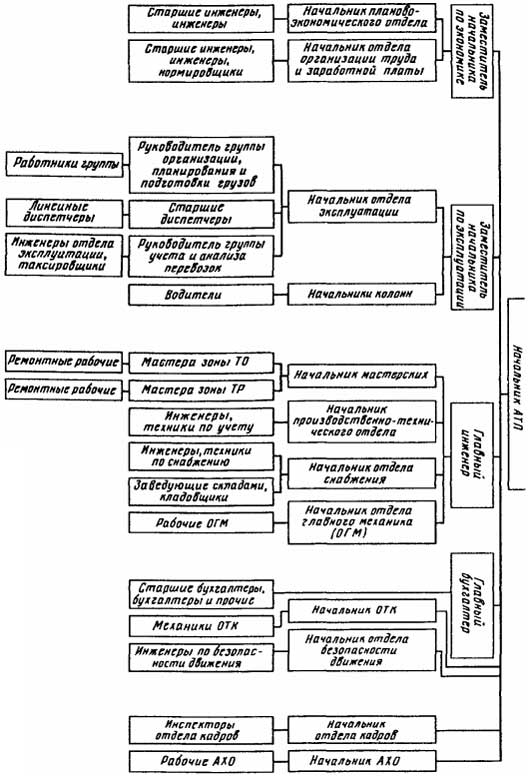 РЕКОМЕНДУЕМАЯ ЛИТЕРАТУРАОсновные источники:1. Гуреева М.А. Экономика автомобильного транспорта: Учебник.- М.: Издательство «Академия»,2012.-192 с.2.Туревский И.С.  Экономика и управление автотранспортного предприятия: Учебное пособие. – М.: ФОРУМ: ИНФА – М, 2005. – 258с.3. Бачурин А.А.  Анализ производственно – хозяйственной деятельности автотранспортных организаций: Учебник для студентов учреждений высшего профессионального образования. - М.: Издательство «Академия», 2010. – 352с.5. Драчева Е.Л., Юликов Л.И. Менеджмент: Учебник.- М.: Издательство «Академия»,2011.-288 с.6. Драчева Е.Л., Юликов Л.И. Менеджмент: Практикум: Учебное пособие.- М.: Издательство «Академия»,2011.-304 с.Жаров О.М. Типовые задачи по экономике автомобильного транспорта. -М.: Высшая школа, 2011.Скляренко В.К., Прудников В.М. Экономика предприятия. - М.: Инфра-М, 2011.Организация перевозок автомобильным транспортом в пределах Российской Федерации. Учебно-методическое пособие по программе квалификационной подготовки. Книга 1,2.- М.: Трансконсалтинг, 2010.Малеева А.В. Томаревская О.Г. Симакова Н.В. Под редакцией Аксеновой З.И. Анализ производственно-финансовой деятельности автотранспортного предприятия. - М.: Транспорт, 2010.Дополнительные источники:Положение о техническом обслуживании и ремонте подвижного состава автомобильного транспорта. - М.: Транспорт, 2001.Временные нормы эксплуатационного пробега шин автотранспортных средств РД 3112199-1085-.,2003Нормы расхода материалов и запасных частей на техническое обслуживание и текущий ремонт автомобилей, РД 31121178-0190-95,М.,2005.Нормы расхода топлив и смазочных материалов на автомобильном транспорте", Распоряжение Минтранса РФ от 14 марта . N АМ-23-рРоссийская автотранспортная энциклопедия, том 1, 2, 3, 4. - М.: Просвещение, 2011.Последняя цифра шифра 1234567890№ варианта12345678910Показателиед.измер.ПредыдущийгодОтчётный годТемп прироста,%АБ123Выполненный грузооборотт-км.3500000034500000Доходная ставкаруб./т-км.7,457,90Среднегодовая стоимость основных производствен-ных фондовтыс. руб.1200014000Показателиед.измер.АТП 1АТП 2Выручка от перевозоктыс.руб.24 00026 400Среднегодовая стоимость основных производственных фондовтыс.руб.3500038 000ГодОстаточная стоимостьна начало года, руб.Амортизация 15%, руб.Остаточная стоимостьна конец года, руб.№ п/пНаименование оборудованияБалансовая стоимость, руб.Норма амортизации, %Конец годаАмортизация за год, руб.Остаточная стоимость, руб.Икарус-2509476 00,020,012345Итого:№ п/пНаименование оборудованияБалансовая стоимость, руб.Норма амортизации, %Амортизация за год, руб.Остаточная стоимость, руб.ГАЗ-24 «Волга»520 500,020,0ЛАЗ – 728 500,010,0ЗИЛ – 130610 500,010,0МАЗ-5001 210 000,020,0КамАЗ-53201 475300,020,0ПоказателиПредыдущий годОтчётный годВаловой доход предприятия, тыс.руб.1562016200Сумма привлечённых оборотных средств, тыс.руб.17361630ПоказательЧисленность промышленно-производственного персонала на начало года, чел.150Принято на работу50выбыло20В том числе:По собственному желанию10За нарушение трудовой дисциплины2Численность персонала на конец года180Среднесписочная численность работников168Причины выбытиячел.Переведены на другие предприятия-Выбыли по окончанию срока договора3Выбыли на учебу, в армию,  на пенсию24Уволились по собственному желанию42Уволены за нарушение трудовой дисциплины4Наименование профессийДиапазоныразрядовТарифный коэффициентМесячная тарифная ставка, руб.коп.Дневнаятарифнаяставка при 6-ти дневной рабочей неделе,руб.Часовая тарифная ставка руб.А123 4 5 Водители грузовых автомобилей (автобусов):- до 10 т. (автобусы до .) 456781,361,511,671,842,02№ п/пПоказательКол-во, чел.Часовая тарифная ставка, руб.Численный состав рабочих, чел.1013 разряд361024 разряд476035 разряд187046 разряд2990Грузоподъёмность, т.МаркаавтомобиляТарифныйразрядТарифная ставкаТарифная ставкаВ городеВ городеI группа дорогI группа дорогII группа дорогII группа дорогIII группа дорогIII группа дорогГрузоподъёмность, т.МаркаавтомобиляТарифныйразрядЧасовая,(руб.)Минутная,(руб.)Нормавременина 1 т.км., мин.Сдельная расценказа 1т.км.руб.Нормавременина1 т.км., мин.Сдель-ная рас-ценказа 1т.круб.Нормавременина1 т.км., мин.Сдель-ная рас-ценказа 1т.км.руб.Нормавременина1 т.км., мин.Сдель-ная рас-ценказа 1т.км.руб..5,05900,960,490,650,866,061050,800,410,540,717,071130,710,350,460,617,571240,670,330,430,578,081320,620,310,400,54№ п/пСтатьи затратСуммазатрат, руб.Калькуляция себестоимости работ, руб.1Общий фонд заработной платы 971 0002Начисление на социальные нужды248 4603Общий фонд заработной платы с отчислениями на социальные нужды.4Расходы на материалы 252 4305Расходы на запчасти 310 5006Накладные расходы230 170Итого:№ п/пСтатьи затратВсего, руб.Приходится затрат на 1 т-км., руб.Структура затрат, %1.Заработная плата водителей с отчислениями на социальные нужды1055 4572.Автомобильное топливо810 3193.Смазочные и прочие эксплуатационные материалы94 3104.Износ и ремонт автомобильной резины125 3005.Техническое обслуживание и эксплуатационный ремонт автомобилей794 0806.Амортизация подвижного состава1094 3407.Общехозяйственные расходы 705 380ВСЕГО4679186100%ПоказателиЕд.изм.Предыдущий годОтчётный годТемп прироста,%Средняя загрузкат77,5Среднее расстояние одной ездкикм.1520Количество ездокед.31 25035 200Доходная ставкаруб../т-км.8,108,50Удельные затраты на перевозкируб../т-км.7,657,92ПоказателиПрошлый год Отчетный годДенежная выручка, руб.Полная себестоимость, руб.Прибыль, руб.Рентабельность, %25000227802600022820Показателиед.изм.МАЗ-53366 с приц.МАЗ-83781Списочное количество автопоездовед.15Календарный периоддни30Коэффициент использования парка0,670Среднесуточный пробегкм420Норма пробега автошинкм90 000Количество колёс на автопоездешт.14Стоимость автошиныруб7 300ПоказательПрошлый годОтчетный период123Среднегодовое количество машин4038Общий тоннаж, т1Х01Х1Автомобиле-дни нахождения машин на предприятии14Х0013Х70В том числе:в ремонте8Х06Х4в работе10 Х0010 Х60Время нахождения машин, ч:в наряде71Х0076Х50в пробеге46Х1046Х70Общий пробег машин, тыс.км1 6251 786в том числе с грузом894993объем грузооборота, тыс. км3 3953 493объем перевозимых грузов, тыс. т120132затраты на содержание и эксплуатацию машин, тыс. руб18 18517 725в том числе:постоянные расходы6 7355 490переменные расходы11 45012 235ПоказательПрошлый годОтчетный периодОтклонение ±Коэффициент использования машин в работеКоэффициент технической готовности машинКоэффициент использования рабочего времениКоэффициент использования пробегаКоэффициент использования грузоподъемностивыработка в расчете на один автомобиль:среднегодоваясреднедневнаясреднесменнаявыработка на один автомобиле-тонно-деньсебестоимость одного тонно-км.